 Barres de céréales maison :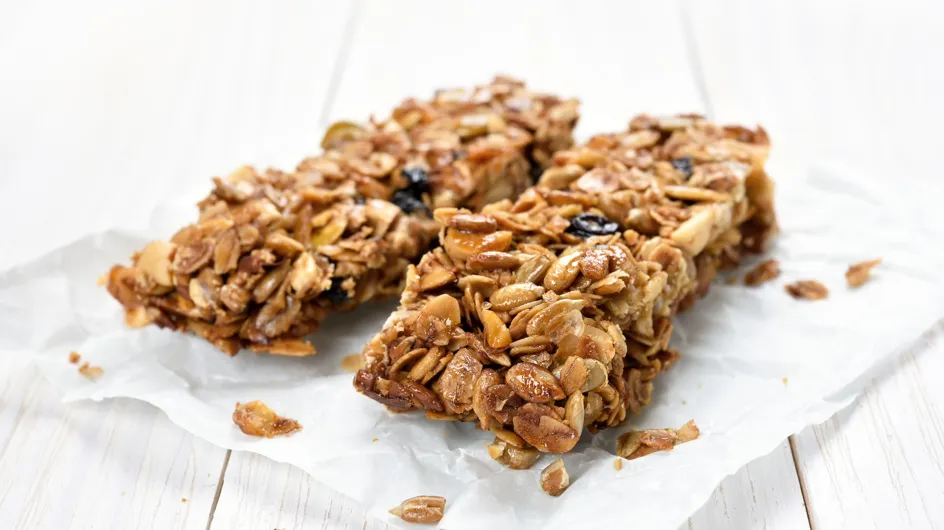 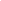 Ingrédients :20 cl de jus d’orange10 cl de jus de pomme250 gr de flocons d’avoine150 gr d’amandes et noisettes hâchées très grossièrement75 gr de graines de lin brunes moulues.2 blancs d’œufs100 gr de raisins secs3 grosses cuillères à soupe de compote pomme vanille maison sans sucrePréparation :Tout mélanger.Etaler sur 2 cm d’épaisseur environ.Faire cuire au four 30 minutes à 180 degrés.Puis couper et remettre au four 15 minutes à 180 degrés.